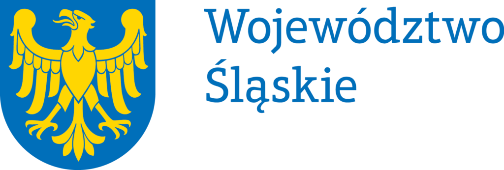 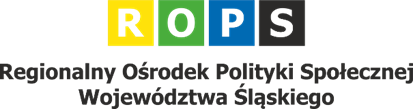 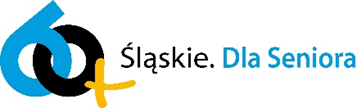 Zadanie publiczne jest współfinansowane ze środków budżetu Województwa Śląskiego w ramach małych grantówDEKLARACJAuczestnictwa w zadaniu publicznym współfinansowanym ze środków budżetuWojewództwa Śląskiego w ramach małych grantów DZIAŁALNOŚĆ NA RZECZ OSÓB W WIEKU EMERYTALNYM pn. Zdrowo i sportowoJa, niżej podpisana/ ny ………………………………………………………………………….(imię i nazwisko data urodzenia)                            adres zamieszkania, nr tel. ………………………………………………deklaruję czynny i systematyczny udział w zadaniu publicznym pn. Zdrowo i sportowo1. Oświadczam, że jestem mieszkańcem Gminy i Miasta Koziegłowy/Myszkowa2. Oświadczam, że zapoznałam/em się z harmonogramem zajęć w ramach zadania i zobowiązuje się do udziału w realizowanych zadaniach. W sytuacjach losowych, które nie pozwolą mi uczestniczyć
 w zajęciach zobowiązuje się do usprawiedliwienia swojej nieobecności.3. Oświadczam, że zostałem pouczony o odpowiedzialności za składanie oświadczeń niezgodnych z prawem.4. Oświadczam, że zostałem poinformowany, że zadanie jest współfinansowanego ze środków budżetu Województwa Śląskiego w ramach małych grantów DZIAŁALNOŚĆ NA RZECZ OSÓB W WIEKU EMERYTALNYM 5. Oświadczam, że wyrażam zgodę na przetwarzanie mojego wizerunku w ramach realizacji projektu.Deklarując chęć przystąpienia do projektu oświadczam, . Deklarując chęć przystąpienia do projektu oświadczam, że na mocy przepisów ustawyz dnia 10 maja 2018 r. o ochronie danych osobowych (Dz. U. z 2019 r. poz.1781, z późn. zm.) oraz przepisów wykonawczych, a także z obowiązującego od dnia 25 maja 2018r.Rozporządzenia Parlamentu Europejskiego
 i Rady (UE) 2016/679 z dnia 27 kwietnia 2016 r. (Dz.U.UE.L.2016.119.1) w sprawie ochrony osób fizycznych 
w związku z przetwarzaniem danych osobowych i w sprawie swobodnego przepływu takich danych oraz uchylenia dyrektywy 95/46/WE (ogólne rozporządzenie o ochronie danych), zwanego: RODO w zakresie udzielenia stosownych informacji dotyczących osób fizycznych związanych z realizacją zadania, wyrażam zgodę na przetwarzanie przez Koziegłowski Uniwersytet Trzeciego Wieku z siedzibą ul. Żarecką 28, Koziegłowy, moich danych osobowych zawartych w niniejszej deklaracji w celu realizacji w/w projektu, jego ewaluacji, kontroli, monitoringu i sprawozdawczości w ramach realizowanego zadania. Przyjmuję do wiadomości i jestem świadomy/a, że: mam prawo dostępu do treści swoich danych i ich poprawiania- odmowa wyrażenia zgody na przetwarzanie danych osobowych uniemożliwia udział w projekcie.Oświadczam, że zapoznałem/am się z Regulaminem oraz zasadami realizacji zadania i spełniam warunki uczestnictwa. Wyrażam zgodę na wypełnianie ankiet ewaluacyjnych w trakcie i po realizacji projektu oraz publikację dokumentacji zdjęciowej z zajęć w mediach tradycyjnych i elektronicznych.Oświadczam, że nie jestem chory na koronawirusa Covid-19 oraz nie podlegam pod obowiązek kwarantanny w związku z tą chorobą lub jej podejrzeniem. Zobowiązuje się również do przekazania informacji koordynatorowi gdyby w trakcie projektu, nastąpiłyby zmiany w moim stanie zdrowia, zagrażające innym osobom uczestniczącym w projekcie.Oświadczam, iż mój stan zdrowia pozwala mi uczestniczyć w wybranych przeze mnie zajęciach oraz że jestem świadomy/a zagrożeń, jakie mogą wystąpić podczas uczestnictwa w projekcie i w razie ich wystąpienia nie będę rościć żadnych praw w wyniku tych zdarzeń.………………………………………..                                                 ……………………………………………………